Atividades para casa:Primeira etapa - (SEXTA SEMANA)         ROTINA DIÁRIA: FAZER TODOS OS DIAS ANTES DE INICIAR AS ATIVIDADES.MUSICALIZAÇÃO – SE EU FOSSE UM PEIXINHO E SOUBESSE NADAR; MEU PINTINHO AMARELINHO;ORAÇÃO;LEITURA DO ALFABETO, VOGAIS E NUMERAIS;TRABALHAR ORALMENTE O NOME DA CRIANÇA E DA ESCOLA;CONVERSAR COM A CRIANÇA SOBRE SEU COTIDIANO;MOSTRAR EM CALENDARIO O DIA DA SEMANA, MÊS E ANO;OBSERVAR O TEMPO: SE ESTÁ CHUVOSO, ENSOLARADO OU NUBLADO;QUANTOS SOMOS? (CONTAR QUANTAS PESSOAS TEM NA CASA);UM DIA SERÁ DE CINEMA (COM PIPOCA CASO TENHA PIPOCA NA CASA); TODA SEXTA FEIRA É O DIA DA BRINCADEIRA.  ATIVIDADES PEDAGÓGICASORIENTAÇÃO:  1-CANTAR A MÚSICA DO PINTINHO AMARELINHO;2- PINTAR COM GIZ DE CERA E COLAR  CASCA DE OVO. 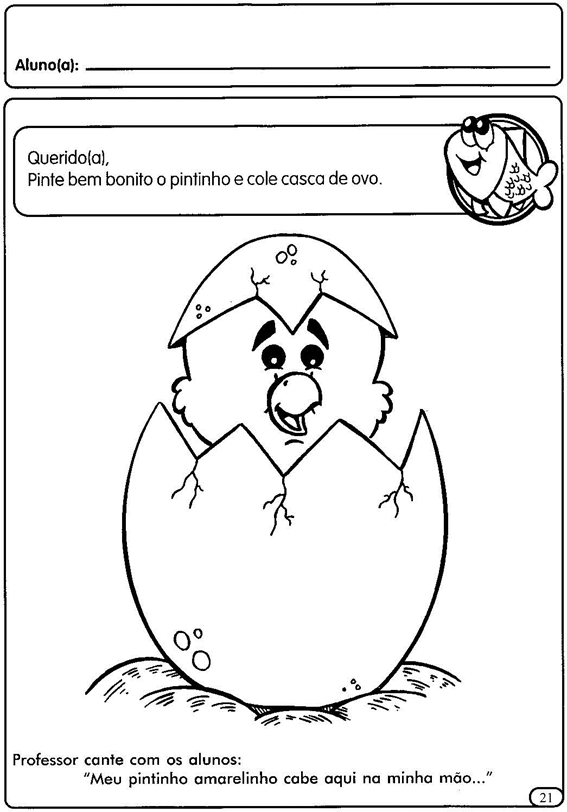 ORIENTAÇÃO: 1- ESCREVER A PALAVRA EMA  COM LETRAS GRANDES NA FOLHA DE SULFITE;2-PERGUNTAR À CRIANÇA QUAL É A LETRA INICIAL DA PALAVRA ;3-ORIENTAR A CRIANÇA A CIRCULAR  NA FOLHA A LETRA INICIAL DA PALAVRA.  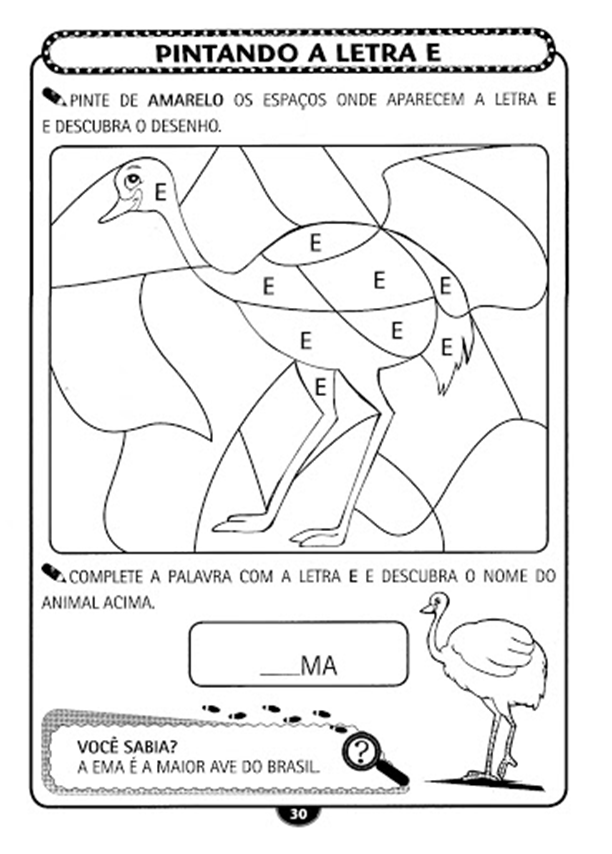 ATIVIDADE SOBRE ALIMENTAÇÃO.ORIENTAÇÃO:1- CONVERSAR COM A CRIANÇA SOBRE  O CONSUMO DE FRUTAS;2- LER  A HISTÓRIA DO LIVRO “A LARANJA COLORIDA ” DE RENALDO SIMÕES COELHO (EDITORA   LE)( YOUTUBE – CANAL – CAMILA MACEDO).3- APÓS A LEITURA,CONVERSAR SOBRE A HISTÓRIA, FALAR SOBRE A IMPORTÂNCIA DAS FRUTAS PARA UMA ALIMENTAÇÃO SAUDÁVEL E GOSTOSA. QUESTIONAR: QUAL É A SUA FRUTA PREFERIDA?SUGESTÃO: FAZER UMA SALADA DE FRUTA  COM A PARTICIPAÇÃO DA CRIANÇA,  PARA DEGUSTAÇÃO.  ANTES DE CONSUMIR A SALADA DE FRUTAS QUESTIONAR :A COR, FORMA, CHEIRO, PESO,  DIFERENÇAS ENTRE AS FRUTAS,SOBRE SABOR : DOCÊ OU AZEDO?LEMBRE –SE DOS CUIDADOS DE HIGIENE NA MANIPULAÇÃO DOS ALIMENTOS.RECORTE IMAGENS DE FRUTAS. COLE-AS ABAIXO:(OU DESENHE).ORIENTAÇÃO: 1- CONVERSAR COM A CRIANÇAS SOBRE A QUANTIDADE DE FRUTAS NA ATIVIDADE;2- QUAL É O NOME DE CADA FRUTA E A SUA COR ?3-PINTAR OS DESENHOS COM GIZ DE CERA  DE ACORDO COM NUMERAÇÃO.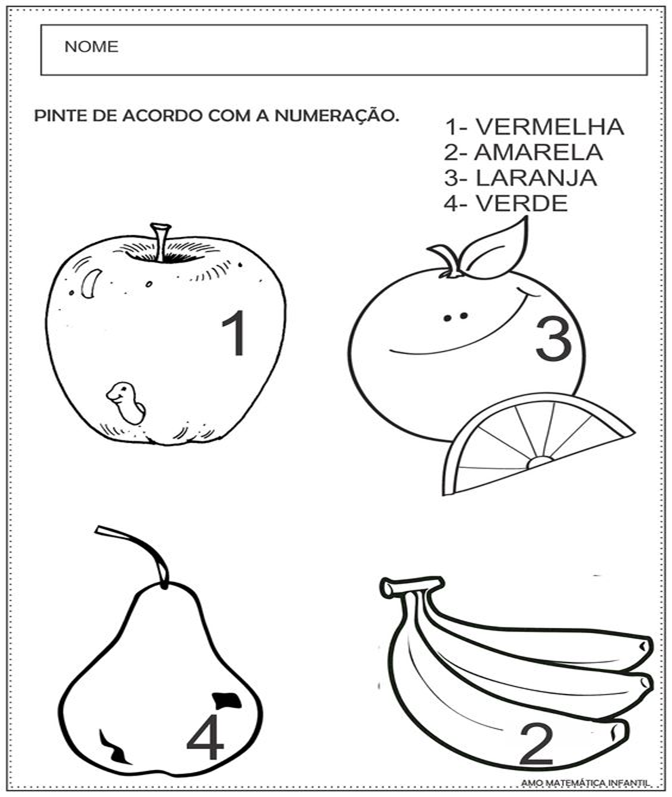 ATIVIDADES LÚDICAS: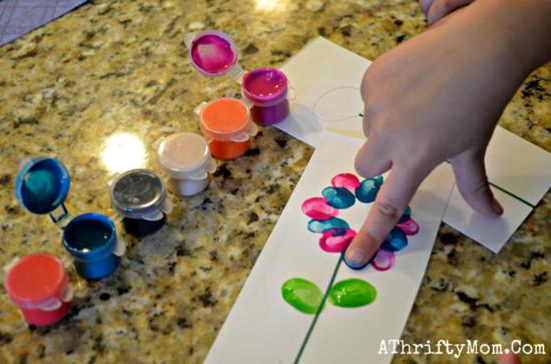 Material necessário:Tinta para pintura a dedo de cores variadas e Folha de sulfite.A criança pode usar sua criatividade e pintar usando apenas os dedinhos. A sugestão é uma flor, mas pode abusar das formas. 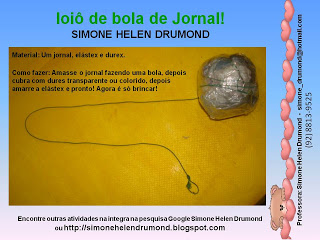 Recadinho das educadoras:
Querida criança! Logo tudo isso vai passar e estaremos juntos novamente. Saudades de vocês. 